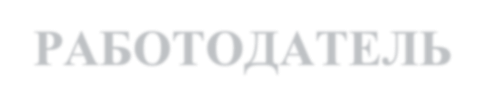 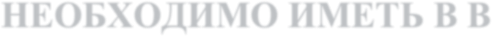 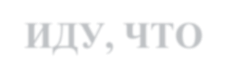 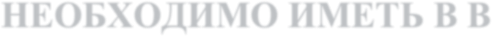 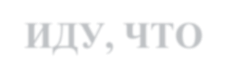 неисполнение или нарушение сроковисполнения работодателем указанной обязанности является правонарушени- ем и   влечет ответственность по ст. 19.29 КоАП РФ (санкция за кото- рое предусматривает наложение адми- нистративного штрафа на граждан в размере от двух тысяч до четырех ты- сяч рублей; на должностных лиц - от двадцати тысяч до пятидесяти тысяч рублей; на юридических лиц - от ста тысяч до пятисот тысяч рублей)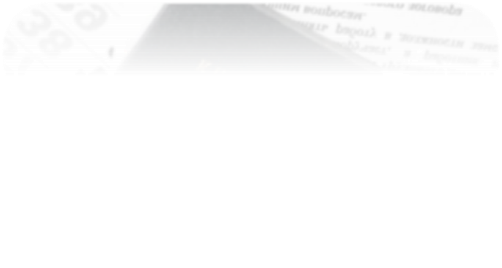 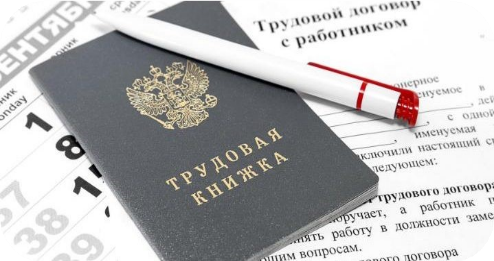 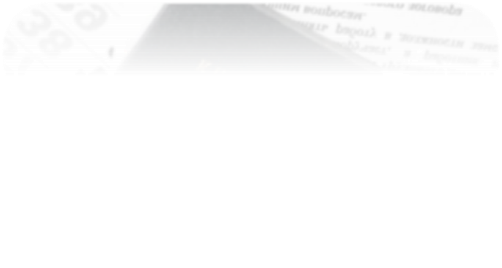 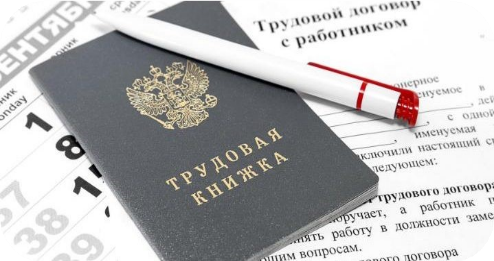 Возбуждение административных дел об административных правонаруше- ниях, предусмотренных ст. 19.29 КоАП РФ, является исключительной компетенцией прокурора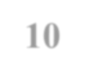 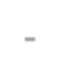 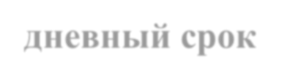 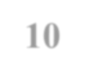 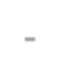 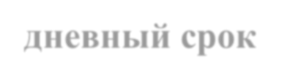 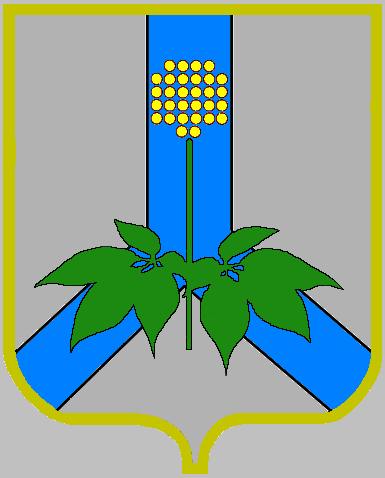 АДМИНИСТРАЦИЯ ДАЛЬНЕРЕЧЕНСКОГО
МУНИЦИПАЛЬНОГО РАЙОНА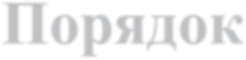 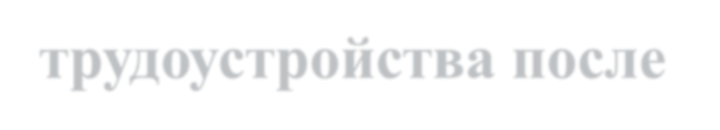 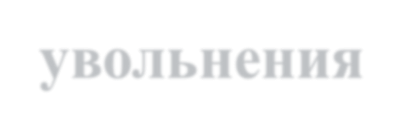 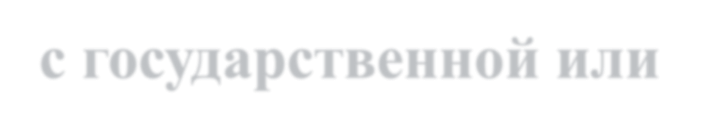 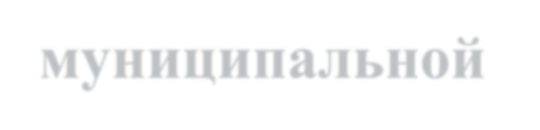 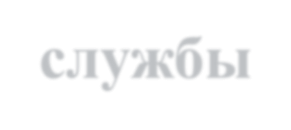 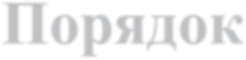 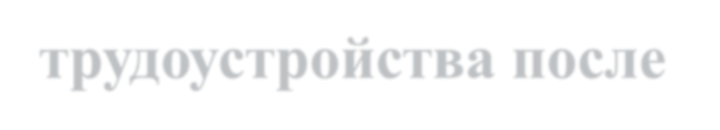 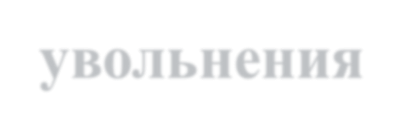 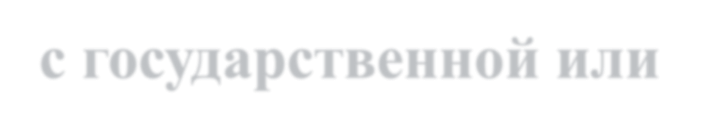 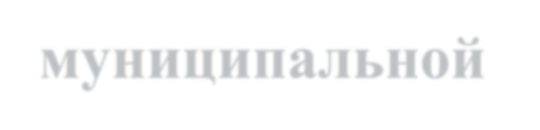 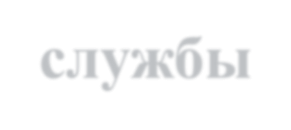 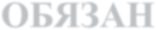 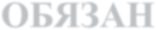 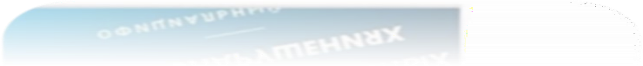 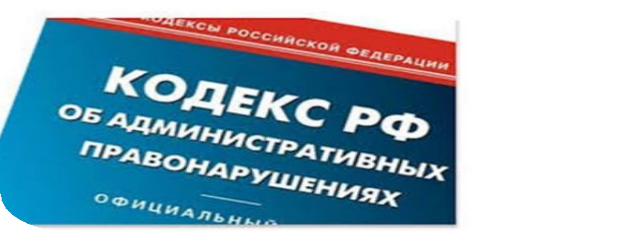 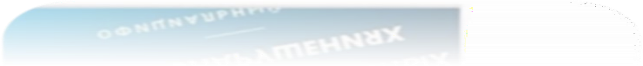 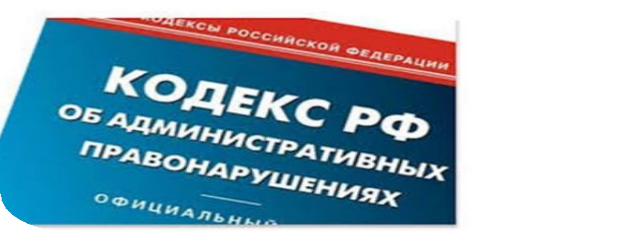 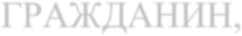 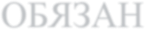 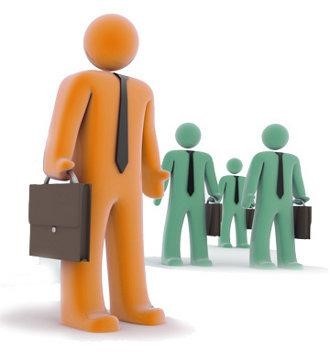 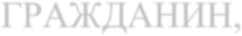 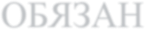 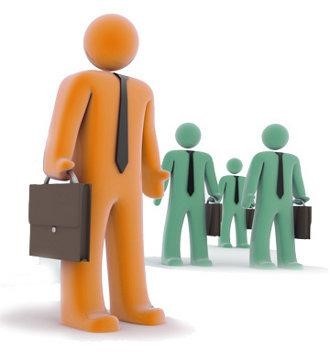 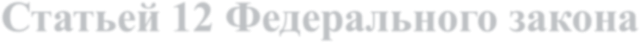 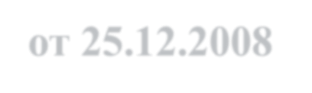 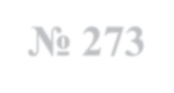 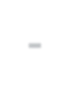 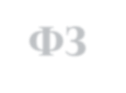 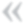 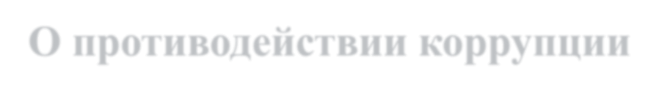 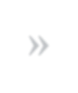 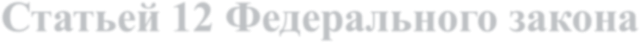 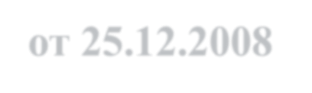 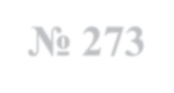 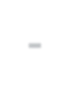 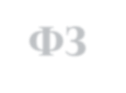 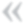 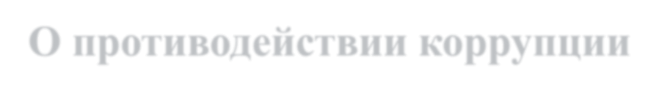 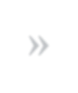 установлен особый порядок приема на ра- боту лиц, ранее замещавших должности государственной или муниципальной служ- бы, и закреплен ряд ограничений при заклю- чении ими трудового или гражданско- правового договора.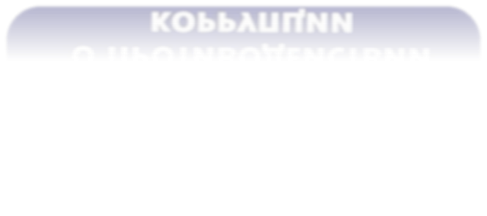 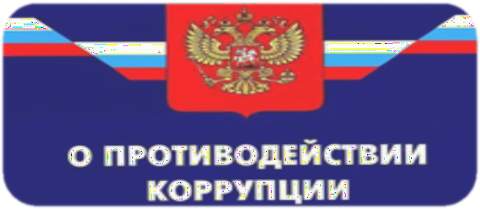 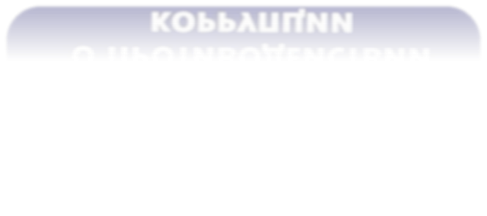 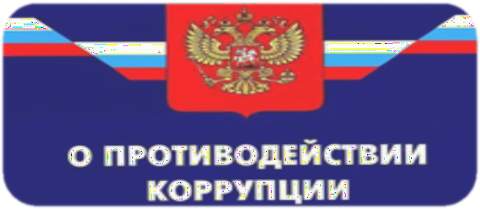 Гражданин, замещавший должность государ- ственной или муниципальной службы, вклю- ченную в перечень, установленный норматив- ными правовыми актами Российской Федера- ции, в течение двух лет после увольнения с государственной или муниципальной службы имеет право замещать на условиях трудового договора должности в организации и (или) вы- полнять в данной организации работы (оказывать данной организации услуги) в тече- ние месяца стоимостью более ста тысяч рублей на условиях гражданско-правового договора (гражданско-правовых договоров), если от- дельные функции государственного, муници- пального (административного) управления данной организацией входили в должностные (служебные) обязанности государственного или муниципального служащего, с согласия соответствующей комиссии по соблюдению требований к служебному поведению государ- ственных или муниципальных служащих и урегулированию конфликта интересов.Функции государственного, муни- ципального (административного) управления организацией, вхо- дившие в должностные (служебные) обязанности бывшего государствен- ного или муниципального служаще- го – полномочия государственного или муниципального служащего принимать обязательные для испол- нения решения по кадровым, орга- низационно-техническим, финансо- вым, материально-техническим или иным вопросам в отношении дан- ной организации, в том числе реше- ния, связанные с выдачей разреше- ний (лицензий) на осуществление определенного вида деятельности и (или) отдельных действий данной организацией, либо готовить проек- ты таких решений.ГРАЖДАНИН,замещавший должности государственной или муниципальной службы, перечень ко- торых устанавливается нормативными пра- вовыми актами Российской Федерации, при заключении трудовых или гражданско- правовых договоров на выполнение работ (оказание услуг)ОБЯЗАНВ течение двух лет после увольнения с государственной или муниципальной службыСообщать работодателю сведения о по-следнем месте своей службыНесоблюдение гражданином, заме- щавшим должности государственной или муниципальной службы, пере- чень которых устанавливается норма- тивными правовыми актами Россий- ской Федерации, после увольнения с государственной или муниципальной службы указанного требования, вле- чет прекращение трудового или граж- данско-правового договора на выпол- нение работ (оказание услуг), заклю- ченного с указанным гражданином.